MEASURE Evaluation: Questionnaire for Adolescent Children (Ages 10 to 17) of Female Sex Workers IDENTIFICATION DATAINTERVIEW LOGInterviewer comments codes: Interview completed 1; Appointment made for later today 2; Appointment made for another day 3; Refused to continue and no appointment made 4; Other (Specify) 5CHECKED BY TEAM LEADER: Signature _______________________ Date _______________SECTION 1: BACKGROUND INFORMATIONLet’s start by you telling me a little about yourself.―END OF SECTION―SECTION 2: CHILD EDUCATION AND LABOR―END OF SECTION―SECTION 3: MENTAL WELL-BEINGFor the next series of questions, please respond Not True, Somewhat True, or Certainly True. It would help us if you answered all items as best as you can, even if you are not absolutely certain. Please give your answers on the basis of how things have been for you over the past six months.―END OF SECTION―SECTION 4: SOCIAL SUPPORT AND CAREGIVER-CHILD RELATIONSHIP―END OF SECTION―SECTION 5: DRUG AND ALCOHOL USE―END OF SECTION―SECTION 6: SEXUAL BEHAVIOR AND REPRODUCTIONThese next questions ask you about sex. By sex, I mean vaginal, oral, or anal sex, or the insertion of an object into your vagina or anus. These questions may be awkward to answer. If you do not want to answer, you do not have to. Please just say PASS. If you do choose to answer, please be as honest as you can. The information you provide will help us improve our programs to meet the needs of children like you. Everything that you tell me will be held in strict confidence.―END OF SECTION―SECTION 7: HIV/AIDS & SEXUALLY TRANSMITTED INFECTION PREVENTION, STATUS, AND TREATMENTWe are nearly done. Now we will ask a few questions about your sexual health. Remember that everything that you say will be confidential. You can ask to skip any question that you do not want to answer.―END OF SECTION―SECTION 8: VIOLENCESometimes people, even children, experience violence or abuse in their households or in other places outside the household. I want to ask you some questions about violence and abuse. I will ask you some questions about whether you yourself have witnessed or experienced violence and abuse. All your answers are confidential, and I will not tell anyone what you said. If you have been mistreated, it is not your fault.―END OF SECTION―SECTION 9: PROGRAM SERVICES RECEIVEDWe have arrived at the last section of the questionnaire. We are almost finished. Thank you very much for your participation so far. ―END OF SECTION―I have come to the end of my questions. Thank you for participating in this interview!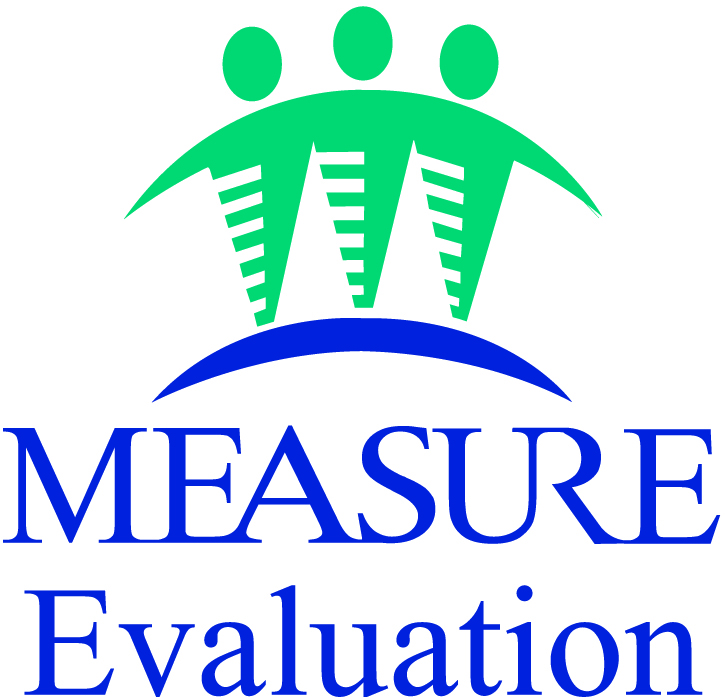 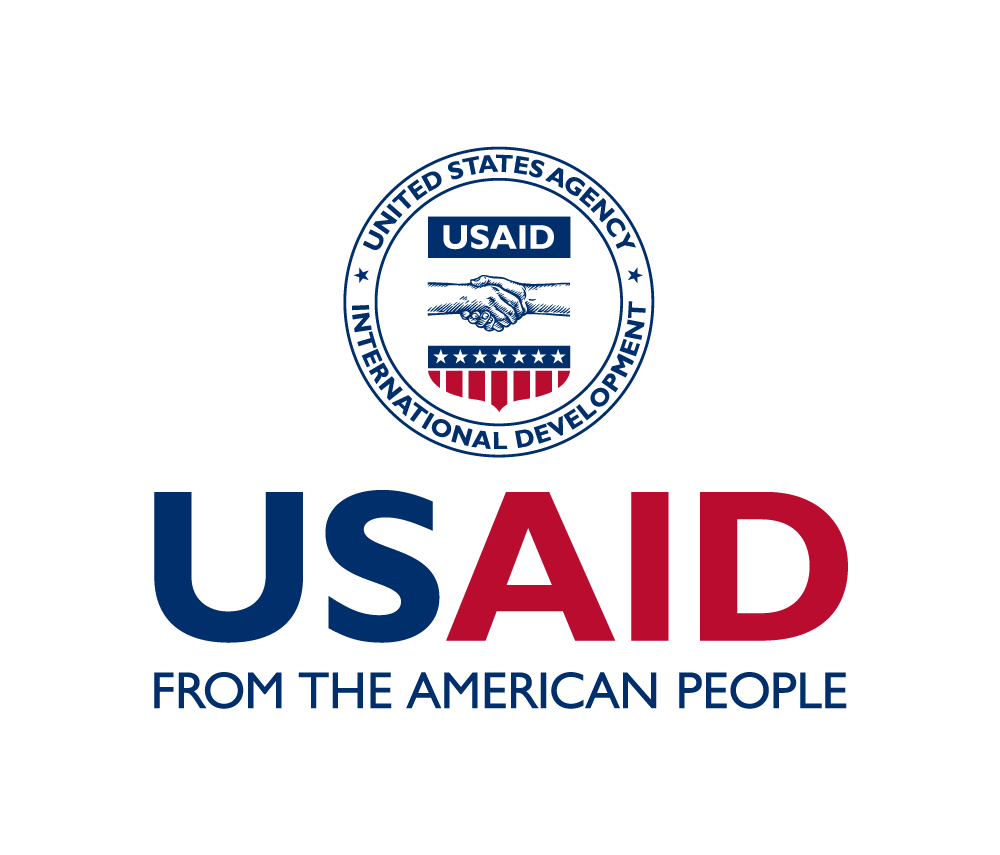 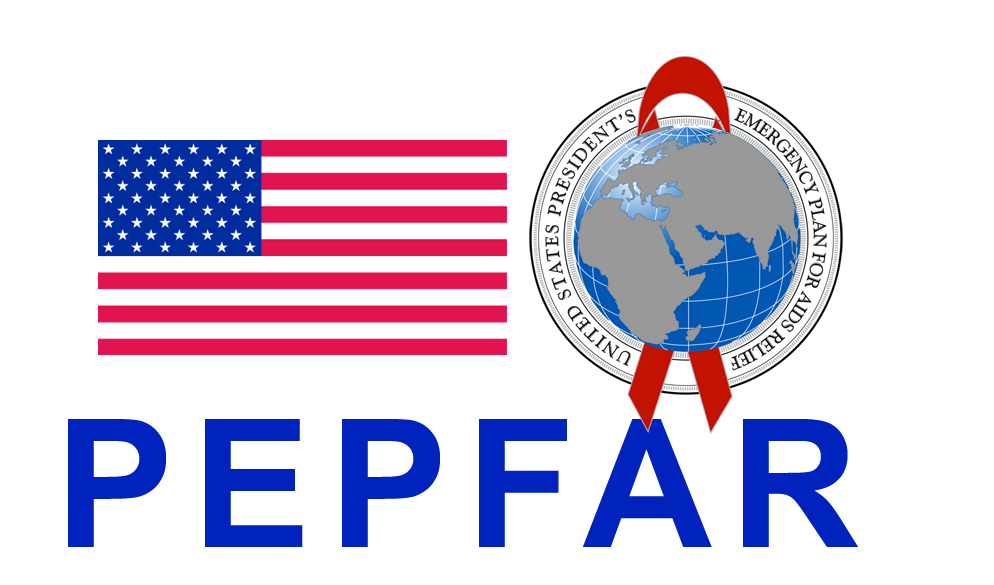 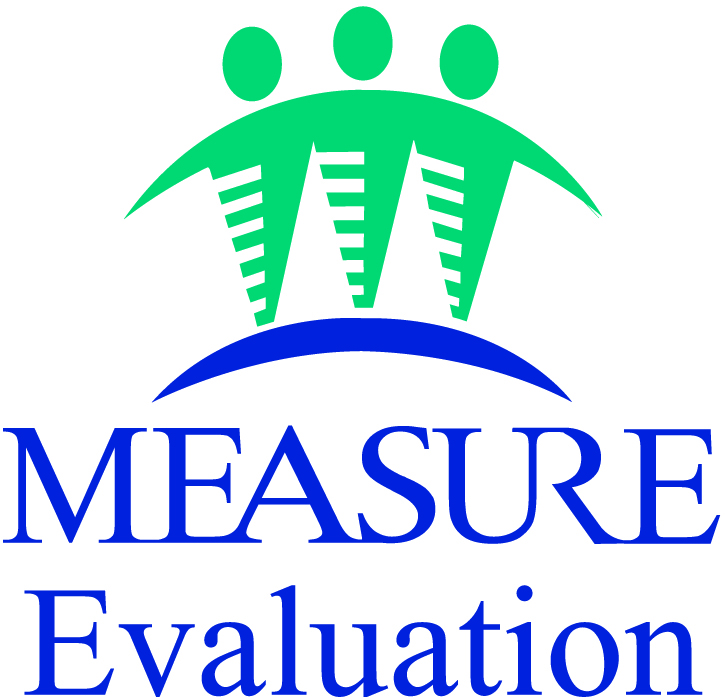 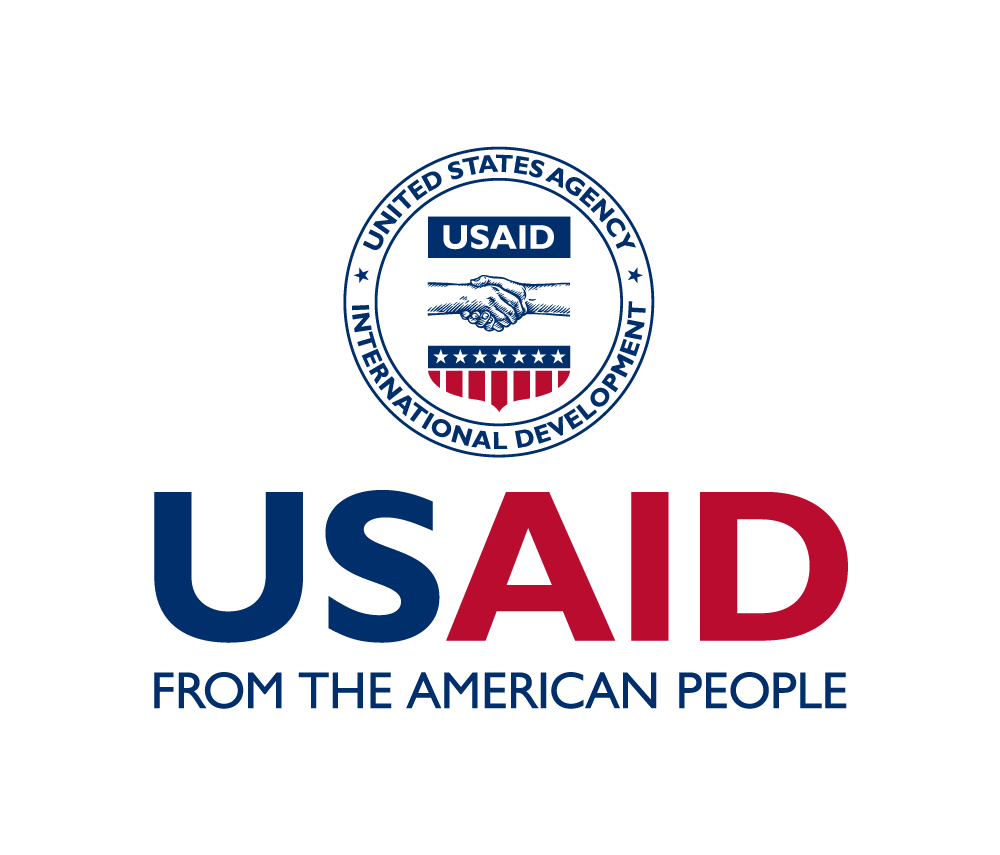 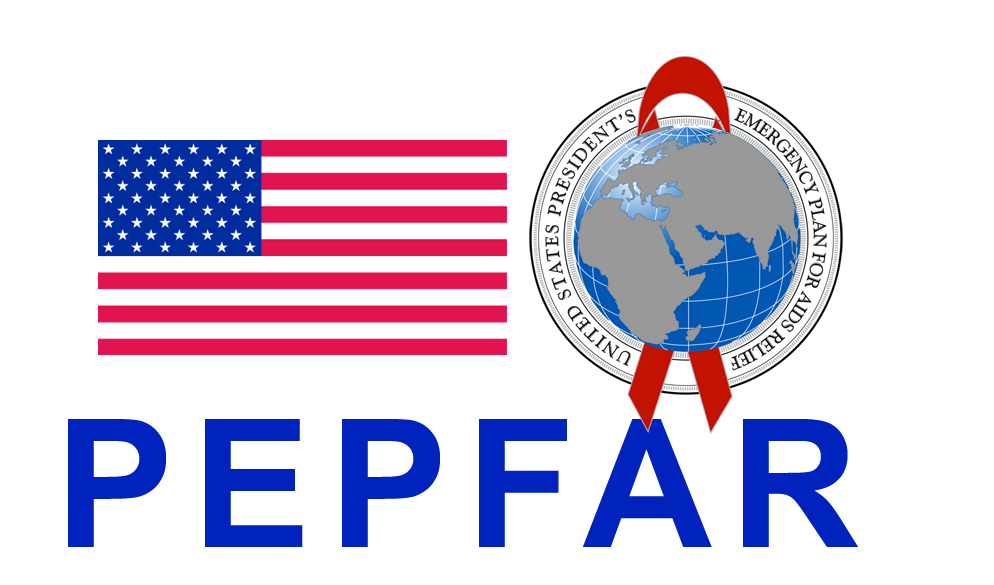 QUESTIONNAIRE IDENTIFICATION NUMBERPROVINCE OR STATEDISTRICT OR LOCAL GOVERNMENT AREAWARDTYPE OF LOCATIONCircleUrbanUrban11TYPE OF LOCATIONCircleRuralRural22TOWN/VILLAGENEIGHBORHOODGPS READINGSLatitudeLatitudeS __ __.__ __ __ __ºS __ __.__ __ __ __ºGPS READINGSLongitudeLongitudeE __ __.__ __ __ __ºE __ __.__ __ __ __ºName of community-based/civil society organization Date of registrationMonth[____]Day[____]Day[____]Year[__|__|____]Name of supervisorProgram Identification NumberVISIT 1VISIT 2VISIT 3DATE (day/month/year)INTERVIEWER COMMENTS INTERVIEWERCODENAMEDATE INTERVIEW COMPLETED (day/month/year)DATE INTERVIEW COMPLETED (day/month/year)DATE INTERVIEW COMPLETED (day/month/year)START TIMESTART TIMESTART TIME[__|__|:[____][__|__|:[____]Comments: Data entered by:Date (dd/mm/yyyy)No.QuestionsCoding CategoriesCoding CategoriesCoding CategoriesSKIPRecord / Confirm Child’s NameWhat is your name?Record Child’s Line Number from FSW Caregiver Questionnaire Record / Confirm Child’s SexFemaleFemale1Record / Confirm Child’s SexMaleMale2In what month and year were you born?Record 98 in Month and 9998 in Year for don’t know.Month[____]Year[__|__|____]Year[__|__|____]How old were you at your last birthday? Confirm with 104 and adjust if necessary. Do not leave blank. If child does not know, ask caregiver to estimate the age of the child.[____] years[____] years[____] yearsDo you have a birth certificate or other valid form of identification? YesYes1If no, don’t know, or refused, skip to 108.Do you have a birth certificate or other valid form of identification? NoNo2If no, don’t know, or refused, skip to 108.Do you have a birth certificate or other valid form of identification? Don’t knowDon’t know88If no, don’t know, or refused, skip to 108.Could you please show me your birth certificate or other valid form of identification? Seen/confirmedSeen/confirmed1Could you please show me your birth certificate or other valid form of identification? Not seen/not confirmedNot seen/not confirmed2Who takes care of you? Do not read the responses. Circle one primary response only. Mother and/or fatherMother and/or father1Who takes care of you? Do not read the responses. Circle one primary response only. Sister and/or brotherSister and/or brother2Who takes care of you? Do not read the responses. Circle one primary response only. Aunt and/or uncleAunt and/or uncle3Who takes care of you? Do not read the responses. Circle one primary response only. Grandmother and/or grandfatherGrandmother and/or grandfather4Who takes care of you? Do not read the responses. Circle one primary response only. Other relativeOther relative5Who takes care of you? Do not read the responses. Circle one primary response only. NeighborNeighbor6Who takes care of you? Do not read the responses. Circle one primary response only. FriendFriend7Who takes care of you? Do not read the responses. Circle one primary response only. No one/selfNo one/self8Who takes care of you? Do not read the responses. Circle one primary response only. Other: __________________Other: __________________66What is your current marital status?Married and living togetherMarried and living together1What is your current marital status?Married and not living togetherMarried and not living together2What is your current marital status?Cohabiting and not marriedCohabiting and not married3What is your current marital status?Have boyfriend (not married) and not living together Have boyfriend (not married) and not living together 4What is your current marital status?Single (no boyfriend, never married)Single (no boyfriend, never married)5What is your current marital status?Divorced or separatedDivorced or separated6What is your current marital status?WidowedWidowed7What is your current marital status?Other (specify)Other (specify)66Where do you most frequently sleep?Streets or public spacesStreets or public spaces1Where do you most frequently sleep?Shelter (residential center)Shelter (residential center)2Where do you most frequently sleep?Divide time between street and shelter/homeDivide time between street and shelter/home3Where do you most frequently sleep?Alone in rented accommodationAlone in rented accommodation4Where do you most frequently sleep?Rented accommodation with friendsRented accommodation with friends5Where do you most frequently sleep?In relative’s home (i.e., with family of origin)In relative’s home (i.e., with family of origin)6Where do you most frequently sleep?In rented accommodation with caregiverIn rented accommodation with caregiver7Where do you most frequently sleep?In own home (with caregiver)In own home (with caregiver)8Where do you most frequently sleep?Other (specify)Other (specify)66In the past 30 days, have you been too sick to work, study, do chores, or participate in daily activities?YesYes1In the past 30 days, have you been too sick to work, study, do chores, or participate in daily activities?NoNo2In the past 30 days, have you been too sick to work, study, do chores, or participate in daily activities?Don’t know/refusedDon’t know/refused88No.QuestionCoding CategoriesCoding CategoriesCoding CategoriesCoding CategoriesSKIPAre you currently enrolled in school? YesYes11If no, skip to 204.Are you currently enrolled in school? NoNo22If no, skip to 204.In the past school month, did you miss four or more days of school for any reason?YesYes11In the past school month, did you miss four or more days of school for any reason?NoNo22What grade/form/year are you in now?[____][____][____][____]All, skip to 206.Why are you not enrolled in school?Do not read the responses. Circle one primary response only.No money for school materials, transportNo money for school materials, transport11Why are you not enrolled in school?Do not read the responses. Circle one primary response only.I am too sick to attend schoolI am too sick to attend school22Why are you not enrolled in school?Do not read the responses. Circle one primary response only.School is too far away / no schoolSchool is too far away / no school33Why are you not enrolled in school?Do not read the responses. Circle one primary response only.I have to work to help my familyI have to work to help my family44Why are you not enrolled in school?Do not read the responses. Circle one primary response only.I have to care for sick household membersI have to care for sick household members55Why are you not enrolled in school?Do not read the responses. Circle one primary response only.Parent/guardian does not want me to go to schoolParent/guardian does not want me to go to school66Why are you not enrolled in school?Do not read the responses. Circle one primary response only.I don’t like schoolI don’t like school77Why are you not enrolled in school?Do not read the responses. Circle one primary response only.School was not in sessionSchool was not in session88Why are you not enrolled in school?Do not read the responses. Circle one primary response only.Other: ___________________________Other: ___________________________6666Have you ever attended school? YesYes11If no, skip to 209.Have you ever attended school? NoNo22If no, skip to 209.Were you enrolled in school during the previous school year?YesYes11If no, skip to 208.Were you enrolled in school during the previous school year?NoNo22If no, skip to 208.What grade/form/year were you in during the previous school year?[____][____][____][____]All, skip to 209.What is the highest grade/form/year that you have completed?[____][____][____][____]Now I would like to ask about any work you may do. Since last (day of the week), did you do any of the following activities, even for only one hour?Now I would like to ask about any work you may do. Since last (day of the week), did you do any of the following activities, even for only one hour?Now I would like to ask about any work you may do. Since last (day of the week), did you do any of the following activities, even for only one hour?Now I would like to ask about any work you may do. Since last (day of the week), did you do any of the following activities, even for only one hour?Now I would like to ask about any work you may do. Since last (day of the week), did you do any of the following activities, even for only one hour?Did you do any work or help on your own on the household’s plot, farm, food garden, or look after animals? For example, growing farm produce, harvesting, or feeding, grazing, or milking animals?Yes111Did you do any work or help on your own on the household’s plot, farm, food garden, or look after animals? For example, growing farm produce, harvesting, or feeding, grazing, or milking animals?No222Did you help in a family business or a relative’s business with or without pay, or run your own business?Yes111Did you help in a family business or a relative’s business with or without pay, or run your own business?No222Did you produce or sell articles, handicrafts, clothes, food, or agricultural products?	Yes111Did you produce or sell articles, handicrafts, clothes, food, or agricultural products?	No222Since last (day of the week), did you engage in any other activity in return for income in cash or in kind, even for only one hour?Yes111Since last (day of the week), did you engage in any other activity in return for income in cash or in kind, even for only one hour?No222Check 209‒212: At least one “Yes”111If no, skip to 224. Check 209‒212: All answers are “No”222If no, skip to 224. Since last (day of the week), about how many hours did you engage in (this activity/these activities), in total?If less than one hour, record “’00”Number of hours[__ __]Number of hours[__ __]Number of hours[__ __]Number of hours[__ __]Where did you carry out your main work during the past week?At family dwellingAt family dwelling11Where did you carry out your main work during the past week?Formal officeFormal office22Where did you carry out your main work during the past week?Factory/workshopFactory/workshop33Where did you carry out your main work during the past week?Farm/gardenFarm/garden44Where did you carry out your main work during the past week?Construction siteConstruction site55Where did you carry out your main work during the past week?Mine/quarryMine/quarry66Where did you carry out your main work during the past week?BrothelBrothel77Where did you carry out your main work during the past week?Shop/kioskShop/kiosk88Where did you carry out your main work during the past week?Restaurant/hotel/café/barRestaurant/hotel/café/bar99Where did you carry out your main work during the past week?Different places (mobile)Different places (mobile)1010Where did you carry out your main work during the past week?Fixed, street, or market stallFixed, street, or market stall1111Where did you carry out your main work during the past week?Pond/lake/riverPond/lake/river1212Where did you carry out your main work during the past week?Other:__________________Other:__________________6666Where did you carry out your main work during the past week?Don’t know/refusedDon’t know/refused8888(Does the activity/do these activities) require carrying heavy loads?Yes111(Does the activity/do these activities) require carrying heavy loads?No222(Does the activity/do these activities) require working with dangerous tools, such as knives and similar tools or operating heavy machinery?Yes111(Does the activity/do these activities) require working with dangerous tools, such as knives and similar tools or operating heavy machinery?No222How would you describe your work environment?How would you describe your work environment?How would you describe your work environment?How would you describe your work environment?How would you describe your work environment?Are you exposed to dust, fumes, or gas?Yes111Are you exposed to dust, fumes, or gas?No222Are you exposed to extreme cold, heat, or humidity?Yes111Are you exposed to extreme cold, heat, or humidity?No222Are you exposed to loud noise or vibration?Yes111Are you exposed to loud noise or vibration?No222Are you required to work at heights?Yes111Are you required to work at heights?No222Are you required to work with chemicals, such as pesticides, glues, and similar chemicals, or explosives?Yes111Are you required to work with chemicals, such as pesticides, glues, and similar chemicals, or explosives?No222Are you exposed to other things, processes, or conditions that are bad for your health or safety?Yes111Are you exposed to other things, processes, or conditions that are bad for your health or safety?No222Since last (day of the week), did you fetch water or firewood for household use?Yes111If no, skip to 226.Since last (day of the week), did you fetch water or firewood for household use?No222If no, skip to 226.In total, how many hours did you spend fetching water or firewood for household use since last (day of the week)?If less than one hour, record “’00”Number of hours[__ __]Number of hours[__ __]Number of hours[__ __]Number of hours[__ __]Since last (day of the week), did you do any of the following? Since last (day of the week), did you do any of the following? Since last (day of the week), did you do any of the following? Since last (day of the week), did you do any of the following? Since last (day of the week), did you do any of the following? Shopping for the family?YesYesYes1Shopping for the family?NoNoNo2Cooking?YesYesYes1Cooking?NoNoNo2Washing dishes or cleaning the dwelling?YesYesYes1Washing dishes or cleaning the dwelling?NoNoNo2Washing clothes?YesYesYes1Washing clothes?NoNoNo2Caring for children?	YesYesYes1Caring for children?	NoNoNo2Caring for someone old or sick?YesYesYes1Caring for someone old or sick?NoNoNo2Other tasks?YesYesYes1Other tasks?NoNoNo2Check 226‒232:At least one “Yes”At least one “Yes”At least one “Yes”1If 213 is no and 233 is no, skip to 301.Check 226‒232:All answers are “No”All answers are “No”All answers are “No”2If 213 is no and 233 is no, skip to 301.Since last (day of the week), about how many hours did you engage in (this activity/these activities), in total?If less than one hour, record “00”Number of hours[__ __]Number of hours[__ __]Number of hours[__ __]Number of hours[__ __]What do you do with the money you get? Anything else? Circle all responses mentioned. Probe with response categories, if necessary.Give to parents / guardiansGive to parents / guardiansGive to parents / guardians1What do you do with the money you get? Anything else? Circle all responses mentioned. Probe with response categories, if necessary.Pay for my school expenses Pay for my school expenses Pay for my school expenses 2What do you do with the money you get? Anything else? Circle all responses mentioned. Probe with response categories, if necessary.Pay for school expenses of others Pay for school expenses of others Pay for school expenses of others 3What do you do with the money you get? Anything else? Circle all responses mentioned. Probe with response categories, if necessary.Buy food for myself Buy food for myself Buy food for myself 4What do you do with the money you get? Anything else? Circle all responses mentioned. Probe with response categories, if necessary.Buy food for others Buy food for others Buy food for others 5What do you do with the money you get? Anything else? Circle all responses mentioned. Probe with response categories, if necessary.Buy other things for myself Buy other things for myself Buy other things for myself 6What do you do with the money you get? Anything else? Circle all responses mentioned. Probe with response categories, if necessary.Save itSave itSave it7What do you do with the money you get? Anything else? Circle all responses mentioned. Probe with response categories, if necessary.Other:________Other:________Other:________66How often does work or chores interfere with your school?AlwaysAlwaysAlways1How often does work or chores interfere with your school?SometimesSometimesSometimes2How often does work or chores interfere with your school?NeverNeverNever3How often does work or chores interfere with your school?Don’t knowDon’t knowDon’t know88How often does work or chores interfere with your sleep? AlwaysAlwaysAlways1How often does work or chores interfere with your sleep? SometimesSometimesSometimes2How often does work or chores interfere with your sleep? NeverNeverNever3How often does work or chores interfere with your sleep? Don’t knowDon’t knowDon’t know88No.QuestionsCoding CategoriesCoding CategoriesSKIPI try to be nice to other people. I care about their feelingsNot true1I try to be nice to other people. I care about their feelingsSomewhat true2I try to be nice to other people. I care about their feelingsCertainly true3I am restless; I cannot stay still for longNot true1I am restless; I cannot stay still for longSomewhat true2I am restless; I cannot stay still for longCertainly true3I get a lot of headaches, stomachaches, or sicknessNot true1I get a lot of headaches, stomachaches, or sicknessSomewhat true2I get a lot of headaches, stomachaches, or sicknessCertainly true3I usually share with others, for example, CD’s, games, foodNot true1I usually share with others, for example, CD’s, games, foodSomewhat true2I usually share with others, for example, CD’s, games, foodCertainly true3I get very angry and often lose my temperNot true1I get very angry and often lose my temperSomewhat true2I get very angry and often lose my temperCertainly true3I would rather be alone than with people my ageNot true1I would rather be alone than with people my ageSomewhat true2I would rather be alone than with people my ageCertainly true3I usually do as I am toldNot true1I usually do as I am toldSomewhat true2I usually do as I am toldCertainly true3I worry a lotNot true1I worry a lotSomewhat true2I worry a lotCertainly true3I am helpful if someone is hurt, upset, or feeling illNot true1I am helpful if someone is hurt, upset, or feeling illSomewhat true2I am helpful if someone is hurt, upset, or feeling illCertainly true3I am constantly fidgeting or squirmingNot true1I am constantly fidgeting or squirmingSomewhat true2I am constantly fidgeting or squirmingCertainly true3I have one good friend or moreNot true1I have one good friend or moreSomewhat true2I have one good friend or moreCertainly true3I fight a lot. I can make other people do what I wantNot true1I fight a lot. I can make other people do what I wantSomewhat true2I fight a lot. I can make other people do what I wantCertainly true3I am often unhappy, depressed, or tearfulNot true1I am often unhappy, depressed, or tearfulSomewhat true2I am often unhappy, depressed, or tearfulCertainly true3Other people my age generally like meNot true1Other people my age generally like meSomewhat true2Other people my age generally like meCertainly true3I am easily distracted; I find it difficult to concentrateNot true1I am easily distracted; I find it difficult to concentrateSomewhat true2I am easily distracted; I find it difficult to concentrateCertainly true3I am nervous in new situations. I easily lose confidenceNot true1I am nervous in new situations. I easily lose confidenceSomewhat true2I am nervous in new situations. I easily lose confidenceCertainly true3I am kind to younger childrenNot true1I am kind to younger childrenSomewhat true2I am kind to younger childrenCertainly true3I am often accused of lying or cheatingNot true1I am often accused of lying or cheatingSomewhat true2I am often accused of lying or cheatingCertainly true3Other children or young people pick on me or bully meNot true1Other children or young people pick on me or bully meSomewhat true2Other children or young people pick on me or bully meCertainly true3I often offer to help others (parents, teachers, children)Not true1I often offer to help others (parents, teachers, children)Somewhat true2I often offer to help others (parents, teachers, children)Certainly true3I think before I do thingsNot true1I think before I do thingsSomewhat true2I think before I do thingsCertainly true3I take things that are not mine from home, school, or elsewhereNot true1I take things that are not mine from home, school, or elsewhereSomewhat true2I take things that are not mine from home, school, or elsewhereCertainly true3I get along better with adults than with people my own ageNot true1I get along better with adults than with people my own ageSomewhat true2I get along better with adults than with people my own ageCertainly true3I have many fears; I am easily scaredNot true1I have many fears; I am easily scaredSomewhat true2I have many fears; I am easily scaredCertainly true3I finish the work I'm doing. My attention is goodNot true1I finish the work I'm doing. My attention is goodSomewhat true2I finish the work I'm doing. My attention is goodCertainly true3No.QuestionsCoding CategoriesCoding CategoriesSKIPI’m going to ask you a few questions about people in your life. Please respond yes or no.Do you have someone in your life to turn to for support and suggestions about how to deal with a personal problem?Yes1I’m going to ask you a few questions about people in your life. Please respond yes or no.Do you have someone in your life to turn to for support and suggestions about how to deal with a personal problem?No2Do you have someone in your life who shows you love and affection? Yes1Do you have someone in your life who shows you love and affection? No2Do you have regular contact with a social worker, community volunteer, or other kind of community worker? Yes1Do you have regular contact with a social worker, community volunteer, or other kind of community worker? No2Note that this set of questions refers to the child’s primary caregiver. Be sure the child understands who that person is by referring to that person according to their relationship to the child. I am going to read you several statements about your living situation here. Please tell me how often each has happened in the past month (four weeks). Please answer these questions with your primary caregiver in mind. The possible answers are: Never, Almost Never, Sometimes, Often, and Always.Note that this set of questions refers to the child’s primary caregiver. Be sure the child understands who that person is by referring to that person according to their relationship to the child. I am going to read you several statements about your living situation here. Please tell me how often each has happened in the past month (four weeks). Please answer these questions with your primary caregiver in mind. The possible answers are: Never, Almost Never, Sometimes, Often, and Always.Note that this set of questions refers to the child’s primary caregiver. Be sure the child understands who that person is by referring to that person according to their relationship to the child. I am going to read you several statements about your living situation here. Please tell me how often each has happened in the past month (four weeks). Please answer these questions with your primary caregiver in mind. The possible answers are: Never, Almost Never, Sometimes, Often, and Always.How often do you have a friendly talk with your caregiver?Always1How often do you have a friendly talk with your caregiver?Often2How often do you have a friendly talk with your caregiver?Sometimes3How often do you have a friendly talk with your caregiver?Almost never4How often do you have a friendly talk with your caregiver?Never5How often does your caregiver help you with some of your special activities (such as sports, clubs, church youth groups)?Always1How often does your caregiver help you with some of your special activities (such as sports, clubs, church youth groups)?Often2How often does your caregiver help you with some of your special activities (such as sports, clubs, church youth groups)?Sometimes3How often does your caregiver help you with some of your special activities (such as sports, clubs, church youth groups)?Almost never4How often does your caregiver help you with some of your special activities (such as sports, clubs, church youth groups)?Never5How often do you fail to let your caregiver know where you are going?Always1How often do you fail to let your caregiver know where you are going?Often2How often do you fail to let your caregiver know where you are going?Sometimes3How often do you fail to let your caregiver know where you are going?Almost never4How often do you fail to let your caregiver know where you are going?Never5How often do you play games or do other fun things with your caregiver?Always1How often do you play games or do other fun things with your caregiver?Often2How often do you play games or do other fun things with your caregiver?Sometimes3How often do you play games or do other fun things with your caregiver?Almost never4How often do you play games or do other fun things with your caregiver?Never5How often does your caregiver ask you about your day in school?Always1How often does your caregiver ask you about your day in school?Often2How often does your caregiver ask you about your day in school?Sometimes3How often does your caregiver ask you about your day in school?Almost never4How often does your caregiver ask you about your day in school?Never5How often do you stay out in the evening past the time you are supposed to be home?Always1How often do you stay out in the evening past the time you are supposed to be home?Often2How often do you stay out in the evening past the time you are supposed to be home?Sometimes3How often do you stay out in the evening past the time you are supposed to be home?Almost never4How often do you stay out in the evening past the time you are supposed to be home?Never5How often does your caregiver help you with your homework (work that comes from school)?Always1How often does your caregiver help you with your homework (work that comes from school)?Often2How often does your caregiver help you with your homework (work that comes from school)?Sometimes3How often does your caregiver help you with your homework (work that comes from school)?Almost never4How often does your caregiver help you with your homework (work that comes from school)?Never5How often does your caregiver ask you what your plans are for the coming day?Always1How often does your caregiver ask you what your plans are for the coming day?Often2How often does your caregiver ask you what your plans are for the coming day?Sometimes3How often does your caregiver ask you what your plans are for the coming day?Almost never4How often does your caregiver ask you what your plans are for the coming day?Never5How often does your caregiver accompany you to a special activity?Always1How often does your caregiver accompany you to a special activity?Often2How often does your caregiver accompany you to a special activity?Sometimes3How often does your caregiver accompany you to a special activity?Almost never4How often does your caregiver accompany you to a special activity?Never5How often does your caregiver NOT know the friends you are with?Always1How often does your caregiver NOT know the friends you are with?Often2How often does your caregiver NOT know the friends you are with?Sometimes3How often does your caregiver NOT know the friends you are with?Almost never4How often does your caregiver NOT know the friends you are with?Never5How often do you go out without a set time to be home?Always1How often do you go out without a set time to be home?Often2How often do you go out without a set time to be home?Sometimes3How often do you go out without a set time to be home?Almost never4How often do you go out without a set time to be home?Never5How often does your caregiver talk to you about your friends?Always1How often does your caregiver talk to you about your friends?Often2How often does your caregiver talk to you about your friends?Sometimes3How often does your caregiver talk to you about your friends?Almost never4How often does your caregiver talk to you about your friends?Never5How often do you go out after dark without an adult with you?Always1How often do you go out after dark without an adult with you?Often2How often do you go out after dark without an adult with you?Sometimes3How often do you go out after dark without an adult with you?Almost never4How often do you go out after dark without an adult with you?Never5How often do you help plan family activities?Always1How often do you help plan family activities?Often2How often do you help plan family activities?Sometimes3How often do you help plan family activities?Almost never4How often do you help plan family activities?Never5How often does your caregiver get so busy that s/he forgets where you are and what you are doing?Always1How often does your caregiver get so busy that s/he forgets where you are and what you are doing?Often2How often does your caregiver get so busy that s/he forgets where you are and what you are doing?Sometimes3How often does your caregiver get so busy that s/he forgets where you are and what you are doing?Almost never4How often does your caregiver get so busy that s/he forgets where you are and what you are doing?Never5How often does your caregiver go to a meeting at school, like a parent’s association meeting or a parent/teacher conference?Always1How often does your caregiver go to a meeting at school, like a parent’s association meeting or a parent/teacher conference?Often2How often does your caregiver go to a meeting at school, like a parent’s association meeting or a parent/teacher conference?Sometimes3How often does your caregiver go to a meeting at school, like a parent’s association meeting or a parent/teacher conference?Almost never4How often does your caregiver go to a meeting at school, like a parent’s association meeting or a parent/teacher conference?Never5How often do you stay out later than you are supposed to and your caregiver knows it?Always1How often do you stay out later than you are supposed to and your caregiver knows it?Often2How often do you stay out later than you are supposed to and your caregiver knows it?Sometimes3How often do you stay out later than you are supposed to and your caregiver knows it?Almost never4How often do you stay out later than you are supposed to and your caregiver knows it?Never5How often does your caregiver leave and not tell you where s/he is going?Always1How often does your caregiver leave and not tell you where s/he is going?Often2How often does your caregiver leave and not tell you where s/he is going?Sometimes3How often does your caregiver leave and not tell you where s/he is going?Almost never4How often does your caregiver leave and not tell you where s/he is going?Never5How often do you come home from school more than one hour past the time your caregiver expects you to be home?Always1How often do you come home from school more than one hour past the time your caregiver expects you to be home?Often2How often do you come home from school more than one hour past the time your caregiver expects you to be home?Sometimes3How often do you come home from school more than one hour past the time your caregiver expects you to be home?Almost never4How often do you come home from school more than one hour past the time your caregiver expects you to be home?Never5How often are you at home without an adult being with you?Always1How often are you at home without an adult being with you?Often2How often are you at home without an adult being with you?Sometimes3How often are you at home without an adult being with you?Almost never4How often are you at home without an adult being with you?Never5No.QuestionsCoding CategoriesCoding CategoriesSKIPIn the past 30 days, on how many days did you drink alcohol to the point that you became drunk?01In the past 30 days, on how many days did you drink alcohol to the point that you became drunk?1‒302In the past 30 days, on how many days did you drink alcohol to the point that you became drunk?Don’t know/refused88Do you want to stop using alcohol but you feel unable to do so? Yes1Do you want to stop using alcohol but you feel unable to do so? No2Do you want to stop using alcohol but you feel unable to do so? Don’t know/refused88In the past 30 days, have you ever used drugs, such as marijuana, pills, or ecstasy, or sniffed any chemical, such as petrol or glue? Yes1If no, don’t know, or refused, skip to 601.In the past 30 days, have you ever used drugs, such as marijuana, pills, or ecstasy, or sniffed any chemical, such as petrol or glue? No2If no, don’t know, or refused, skip to 601.In the past 30 days, have you ever used drugs, such as marijuana, pills, or ecstasy, or sniffed any chemical, such as petrol or glue? Don’t know/refused88If no, don’t know, or refused, skip to 601.Have you ever injected drugs?Yes1If no, don’t know, or refused, skip to 506.Have you ever injected drugs?No2If no, don’t know, or refused, skip to 506.Have you ever injected drugs?Don’t know/refused88If no, don’t know, or refused, skip to 506.If yes, did you inject drugs in the past 30 days?Yes1If yes, did you inject drugs in the past 30 days?No2If yes, did you inject drugs in the past 30 days?Don’t know/refused88Do you want to stop using drugs but you feel unable to do so? Yes1Do you want to stop using drugs but you feel unable to do so? No2Do you want to stop using drugs but you feel unable to do so? Don’t know/refused88No.QuestionsCoding CategoriesCoding CategoriesSKIPHave you ever had sex? Yes1If no, don’t know, or refused, skip to 701.Have you ever had sex? No2If no, don’t know, or refused, skip to 701.Have you ever had sex? Don’t know/refused88If no, don’t know, or refused, skip to 701.How old were you when you had sex for the first time?If unknown, ask respondent to estimate. If no response, record “99.”AGE (YEARS)[__ __]AGE (YEARS)[__ __]The first time you had sex, was it because you wanted to or because you were forced to?Wanted to 1The first time you had sex, was it because you wanted to or because you were forced to?Forced to 2The first time you had sex, was it because you wanted to or because you were forced to?Don’t know/refused 88In total, with how many different people have you had sex in the past 12 months? If unknown, ask respondent to estimate. If no response, record “99.”NUMBER[__ __]NUMBER[__ __]Thinking about the last time you had sex, did you or your partner use a condom?Yes1Thinking about the last time you had sex, did you or your partner use a condom?No2Thinking about the last time you had sex, did you or your partner use a condom?Don’t know/refused88Some people have received food, favors, or gifts in exchange for sex. For example, good grades, employment, or transportation. Have you ever received food, favors, or gifts in exchange for sex? Yes1If no, don’t know, or refused, skip to 701.Some people have received food, favors, or gifts in exchange for sex. For example, good grades, employment, or transportation. Have you ever received food, favors, or gifts in exchange for sex? No2If no, don’t know, or refused, skip to 701.Some people have received food, favors, or gifts in exchange for sex. For example, good grades, employment, or transportation. Have you ever received food, favors, or gifts in exchange for sex? Don’t know/refused88If no, don’t know, or refused, skip to 701.Have you received food, favors, or gifts in exchange for sex in the past six months? Yes1Have you received food, favors, or gifts in exchange for sex in the past six months? No2Have you received food, favors, or gifts in exchange for sex in the past six months? Don’t know/refused88The next questions are about pregnancy. Have you ever been pregnant? Yes1GIRLS ONLY. If no, don’t know, or refused, skip to 701. The next questions are about pregnancy. Have you ever been pregnant? No2GIRLS ONLY. If no, don’t know, or refused, skip to 701. The next questions are about pregnancy. Have you ever been pregnant? Don’t know/refused88GIRLS ONLY. If no, don’t know, or refused, skip to 701. How old were you the first time that you got pregnant?Age [__ |__]Age [__ |__]How old were you the first time that you got pregnant?Don’t know/refused88Have you ever had a pregnancy that resulted in a live birth?A live birth is when the baby shows signs of life, such as breathing, beating of the heart, or movement.Yes1Have you ever had a pregnancy that resulted in a live birth?A live birth is when the baby shows signs of life, such as breathing, beating of the heart, or movement.No2Have you ever had a pregnancy that resulted in a live birth?A live birth is when the baby shows signs of life, such as breathing, beating of the heart, or movement.Don’t know/refused88Have you ever had a pregnancy that did not end in a live birth?Yes1Have you ever had a pregnancy that did not end in a live birth?No2Have you ever had a pregnancy that did not end in a live birth?Currently pregnant3Have you ever had a pregnancy that did not end in a live birth?Don’t know/refused88No.QuestionsCoding CategoriesCoding CategoriesCoding CategoriesSKIPIn the past six months, have you had any abnormal discharge from your penis, an ulcer or sore on or near your penis, or pain on urination?Abnormal discharge may include an unusual smell, color, or texture.YesYes1BOYS ONLYIn the past six months, have you had any abnormal discharge from your penis, an ulcer or sore on or near your penis, or pain on urination?Abnormal discharge may include an unusual smell, color, or texture.NoNo2BOYS ONLYIn the past six months, have you had any abnormal discharge from your penis, an ulcer or sore on or near your penis, or pain on urination?Abnormal discharge may include an unusual smell, color, or texture.Don’t know/refusedDon’t know/refused88BOYS ONLYDuring the past six months, have you had an abnormal discharge from your vagina, pelvic pain, or a sore or ulcer on or near your vagina? Abnormal discharge may include an unusual smell, color, or texture.YesYes1GIRLS ONLYDuring the past six months, have you had an abnormal discharge from your vagina, pelvic pain, or a sore or ulcer on or near your vagina? Abnormal discharge may include an unusual smell, color, or texture.NoNo2GIRLS ONLYDuring the past six months, have you had an abnormal discharge from your vagina, pelvic pain, or a sore or ulcer on or near your vagina? Abnormal discharge may include an unusual smell, color, or texture.Don’t know/refusedDon’t know/refused88GIRLS ONLYIn the past six months, did a healthcare provider tell you that you had a sexually transmitted infection, other than HIV?YesYes1In the past six months, did a healthcare provider tell you that you had a sexually transmitted infection, other than HIV?NoNo2In the past six months, did a healthcare provider tell you that you had a sexually transmitted infection, other than HIV?Don’t know/refusedDon’t know/refused88Check 701‒703:At least one “Yes”At least one “Yes”1If no, skip to 706.Check 701‒703:All answers are “No”All answers are “No”2If no, skip to 706.Did you get treatment for these problems?             YesYes1Did you get treatment for these problems?             NoNo2Did you get treatment for these problems?             Don’t know/refusedDon’t know/refused88The next questions are about HIV and AIDS. Remember that everything that you say will be confidential. You can ask to skip any question that you do not want to answer. The next questions are about HIV and AIDS. Remember that everything that you say will be confidential. You can ask to skip any question that you do not want to answer. The next questions are about HIV and AIDS. Remember that everything that you say will be confidential. You can ask to skip any question that you do not want to answer. The next questions are about HIV and AIDS. Remember that everything that you say will be confidential. You can ask to skip any question that you do not want to answer. Now I would like to talk about something else. Have you ever heard of an illness called HIV or AIDS?YesYes1If no, skip to 801.Now I would like to talk about something else. Have you ever heard of an illness called HIV or AIDS?NoNo2If no, skip to 801.Have you ever been tested for HIV?YesYes1If no, don’t know, or refused, skip to 801.Have you ever been tested for HIV?NoNo2If no, don’t know, or refused, skip to 801.Have you ever been tested for HIV?Don’t know/refusedDon’t know/refused88If no, don’t know, or refused, skip to 801.How many months ago was your most recent HIV test? Months [__ __]Months [__ __]Months [__ __]How many months ago was your most recent HIV test? Two or more yearsTwo or more years95I would like to know the results of your most recent HIV test so that we can find out more about how people living with HIV and AIDS are receiving medical care and treatment. You do not need to tell me the result of your most recent test if you don’t want to, but if you do tell me, please know that I won’t tell anyone in your family or in this community. Was the result of your last test positive, negative, or would you prefer not to say?HIV positiveHIV positive1If not HIV positive (2‒4 or 88), skip to 801.I would like to know the results of your most recent HIV test so that we can find out more about how people living with HIV and AIDS are receiving medical care and treatment. You do not need to tell me the result of your most recent test if you don’t want to, but if you do tell me, please know that I won’t tell anyone in your family or in this community. Was the result of your last test positive, negative, or would you prefer not to say?HIV negativeHIV negative2If not HIV positive (2‒4 or 88), skip to 801.I would like to know the results of your most recent HIV test so that we can find out more about how people living with HIV and AIDS are receiving medical care and treatment. You do not need to tell me the result of your most recent test if you don’t want to, but if you do tell me, please know that I won’t tell anyone in your family or in this community. Was the result of your last test positive, negative, or would you prefer not to say?Unknown/indeterminateUnknown/indeterminate3If not HIV positive (2‒4 or 88), skip to 801.I would like to know the results of your most recent HIV test so that we can find out more about how people living with HIV and AIDS are receiving medical care and treatment. You do not need to tell me the result of your most recent test if you don’t want to, but if you do tell me, please know that I won’t tell anyone in your family or in this community. Was the result of your last test positive, negative, or would you prefer not to say?Did not receive resultsDid not receive results4If not HIV positive (2‒4 or 88), skip to 801.I would like to know the results of your most recent HIV test so that we can find out more about how people living with HIV and AIDS are receiving medical care and treatment. You do not need to tell me the result of your most recent test if you don’t want to, but if you do tell me, please know that I won’t tell anyone in your family or in this community. Was the result of your last test positive, negative, or would you prefer not to say?Don’t know/refusedDon’t know/refused88If not HIV positive (2‒4 or 88), skip to 801.Have you ever received HIV medical care from a doctor, clinical officer, or nurse?YesYes1Have you ever received HIV medical care from a doctor, clinical officer, or nurse?NoNo2Have you ever received HIV medical care from a doctor, clinical officer, or nurse?Don’t know/refusedDon’t know/refused88Antiretrovirals (ARVs) are medications that reduce the multiplication of the HIV virus in an HIV-infected person and make it possible for them to live longer with HIV. Have you ever taken antiretroviral drugs to treat your HIV infection?YesYes1If no, don’t know, or refused, skip to 801. Antiretrovirals (ARVs) are medications that reduce the multiplication of the HIV virus in an HIV-infected person and make it possible for them to live longer with HIV. Have you ever taken antiretroviral drugs to treat your HIV infection?NoNo2If no, don’t know, or refused, skip to 801. Antiretrovirals (ARVs) are medications that reduce the multiplication of the HIV virus in an HIV-infected person and make it possible for them to live longer with HIV. Have you ever taken antiretroviral drugs to treat your HIV infection?Don’t know/refusedDon’t know/refused88If no, don’t know, or refused, skip to 801. Are you currently taking antiretroviral drugs? By currently, I mean you may have missed some doses but are still taking ARVs?YesYes1If no, don’t know, or refused, skip to 801.Are you currently taking antiretroviral drugs? By currently, I mean you may have missed some doses but are still taking ARVs?NoNo2If no, don’t know, or refused, skip to 801.Are you currently taking antiretroviral drugs? By currently, I mean you may have missed some doses but are still taking ARVs?Don’t know/refusedDon’t know/refused88If no, don’t know, or refused, skip to 801.When did you start taking ARVs? Estimate month and year. Month[__ __]Year[__ __ __ __]Year[__ __ __ __]Have you taken ARVs in the past six months?YesYes1Have you taken ARVs in the past six months?NoNo2Have you taken ARVs in the past six months?Don’t know/refusedDon’t know/refused88Have you ever missed an appointment for a blood test, or failed to pick up your medications in the past six months?YesYes1Have you ever missed an appointment for a blood test, or failed to pick up your medications in the past six months?NoNo2Have you ever missed an appointment for a blood test, or failed to pick up your medications in the past six months?Don’t know/refusedDon’t know/refused88Have you ever stopped taking ARVs since you started taking them in the past six months? YesYes1If no, don’t know, or refused, skip to 718.Have you ever stopped taking ARVs since you started taking them in the past six months? NoNo2If no, don’t know, or refused, skip to 718.Have you ever stopped taking ARVs since you started taking them in the past six months? Don’t know/refusedDon’t know/refused88If no, don’t know, or refused, skip to 718.What are the reasons why you stopped taking ARVs? Circle all responses mentioned.  They made me sick They made me sick1What are the reasons why you stopped taking ARVs? Circle all responses mentioned. They did not workThey did not work2What are the reasons why you stopped taking ARVs? Circle all responses mentioned. I could not afford themI could not afford them3What are the reasons why you stopped taking ARVs? Circle all responses mentioned. Distance to get them is farDistance to get them is far4What are the reasons why you stopped taking ARVs? Circle all responses mentioned. I was feeling better and did not need themI was feeling better and did not need them5What are the reasons why you stopped taking ARVs? Circle all responses mentioned. A doctor/nurse told me to stop taking themA doctor/nurse told me to stop taking them6What are the reasons why you stopped taking ARVs? Circle all responses mentioned. The pharmacy ran out of medicineThe pharmacy ran out of medicine7What are the reasons why you stopped taking ARVs? Circle all responses mentioned. Other (specify)Other (specify)66People sometimes forget to take their ARVs. In the past 30 days, how many days have you missed taking any of your ARV pills?CODE “00” IF NONE[__ __] Number of days[__ __] Number of days[__ __] Number of daysPeople sometimes forget to take their ARVs. In the past 30 days, how many days have you missed taking any of your ARV pills?CODE “00” IF NONEDon’t know/refusedDon’t know/refused88No.QuestionsCoding CategoriesCoding CategoriesSKIPIn the past six months, how many times did you see or hear your mother/caregiver getting punched, kicked, or beaten up?Never1In the past six months, how many times did you see or hear your mother/caregiver getting punched, kicked, or beaten up?Once2In the past six months, how many times did you see or hear your mother/caregiver getting punched, kicked, or beaten up?Few times3In the past six months, how many times did you see or hear your mother/caregiver getting punched, kicked, or beaten up?Many times4In the past six months, how many times did you see or hear your mother/caregiver getting punched, kicked, or beaten up?Don’t know/refused88In the past six months, has anyone ever ridiculed you or put you down, for example, to say that you were stupid or useless? Yes1In the past six months, has anyone ever ridiculed you or put you down, for example, to say that you were stupid or useless? No2In the past six months, has anyone ever ridiculed you or put you down, for example, to say that you were stupid or useless? Don’t know/refused88In the past six months, have you been punched, kicked, or beaten by anyone?Yes1In the past six months, have you been punched, kicked, or beaten by anyone?No2In the past six months, have you been punched, kicked, or beaten by anyone?Don’t know/refused88Girls and women may experience unwanted sexual contact by people they know well, such as a romantic partner, family member, friend, or by strangers. In the past six months, has anyone ever touched you in a sexual way without your permission, but did not try and force you to have sex? Touching in a sexual way without permission includes fondling, pinching, grabbing, or touching you on or around your sexual body parts.Yes1Girls and women may experience unwanted sexual contact by people they know well, such as a romantic partner, family member, friend, or by strangers. In the past six months, has anyone ever touched you in a sexual way without your permission, but did not try and force you to have sex? Touching in a sexual way without permission includes fondling, pinching, grabbing, or touching you on or around your sexual body parts.No2Girls and women may experience unwanted sexual contact by people they know well, such as a romantic partner, family member, friend, or by strangers. In the past six months, has anyone ever touched you in a sexual way without your permission, but did not try and force you to have sex? Touching in a sexual way without permission includes fondling, pinching, grabbing, or touching you on or around your sexual body parts.Don’t know/refused88In the past six months, has anyone tried to make you have sex against your will? Please answer “yes” even if this person was a spouse or partner, and even if they tried but did not succeed in making you have sex.Yes1In the past six months, has anyone tried to make you have sex against your will? Please answer “yes” even if this person was a spouse or partner, and even if they tried but did not succeed in making you have sex.No2In the past six months, has anyone tried to make you have sex against your will? Please answer “yes” even if this person was a spouse or partner, and even if they tried but did not succeed in making you have sex.Don’t know/refused88In the past six months, has anyone forced you to have sex with them by sexually assaulting or raping you?Yes1In the past six months, has anyone forced you to have sex with them by sexually assaulting or raping you?No2In the past six months, has anyone forced you to have sex with them by sexually assaulting or raping you?Don’t know/refused88CHECK 801‒806:At least one “Yes”1If 2, skip to 901.CHECK 801‒806:No “Yes” responses2If 2, skip to 901.Did you receive any help for any of these experiences from a hospital/clinic, helpline, social welfare, or legal office? Yes1If no, don’t know, or refused, skip to 901.Did you receive any help for any of these experiences from a hospital/clinic, helpline, social welfare, or legal office? No2If no, don’t know, or refused, skip to 901.Did you receive any help for any of these experiences from a hospital/clinic, helpline, social welfare, or legal office? Don’t know/refused88If no, don’t know, or refused, skip to 901.What kind of help did you receive? Select all that apply. Post-exposure prophylaxis1What kind of help did you receive? Select all that apply. Medical exam2What kind of help did you receive? Select all that apply. Counseling by a professional3What kind of help did you receive? Select all that apply. Session with the police or local child protection authority4What kind of help did you receive? Select all that apply. Placement in emergency shelter care/facility5What kind of help did you receive? Select all that apply. Legal assistance 6What kind of help did you receive? Select all that apply. Other:_______________________66What kind of help did you receive? Select all that apply. Don’t know/refused88No.QuestionsCoding CategoriesCoding CategoriesCoding CategoriesCoding CategoriesCoding CategoriesSKIP901. Show the logo of the organization providing services to help the respondent recall whether he or she has received services from that organization. I am going to read a list of items and services. Please tell me if you received or accessed any of these items or services in the past three months from [insert the name of the community-based organization]. This could include receiving the item(s) or service(s) •	at home•	at a community event/community space•	completing a referral for the item/service•	being transported/accompanied to a facility that provides the item/service.Read each item(s)/service(s). Circle the final responses. [ADD/DELETE ITEMS AS RELEVANT TO THE PURPOSE]Show the logo of the organization providing services to help the respondent recall whether he or she has received services from that organization. I am going to read a list of items and services. Please tell me if you received or accessed any of these items or services in the past three months from [insert the name of the community-based organization]. This could include receiving the item(s) or service(s) •	at home•	at a community event/community space•	completing a referral for the item/service•	being transported/accompanied to a facility that provides the item/service.Read each item(s)/service(s). Circle the final responses. [ADD/DELETE ITEMS AS RELEVANT TO THE PURPOSE]Show the logo of the organization providing services to help the respondent recall whether he or she has received services from that organization. I am going to read a list of items and services. Please tell me if you received or accessed any of these items or services in the past three months from [insert the name of the community-based organization]. This could include receiving the item(s) or service(s) •	at home•	at a community event/community space•	completing a referral for the item/service•	being transported/accompanied to a facility that provides the item/service.Read each item(s)/service(s). Circle the final responses. [ADD/DELETE ITEMS AS RELEVANT TO THE PURPOSE]Show the logo of the organization providing services to help the respondent recall whether he or she has received services from that organization. I am going to read a list of items and services. Please tell me if you received or accessed any of these items or services in the past three months from [insert the name of the community-based organization]. This could include receiving the item(s) or service(s) •	at home•	at a community event/community space•	completing a referral for the item/service•	being transported/accompanied to a facility that provides the item/service.Read each item(s)/service(s). Circle the final responses. [ADD/DELETE ITEMS AS RELEVANT TO THE PURPOSE]Show the logo of the organization providing services to help the respondent recall whether he or she has received services from that organization. I am going to read a list of items and services. Please tell me if you received or accessed any of these items or services in the past three months from [insert the name of the community-based organization]. This could include receiving the item(s) or service(s) •	at home•	at a community event/community space•	completing a referral for the item/service•	being transported/accompanied to a facility that provides the item/service.Read each item(s)/service(s). Circle the final responses. [ADD/DELETE ITEMS AS RELEVANT TO THE PURPOSE]Show the logo of the organization providing services to help the respondent recall whether he or she has received services from that organization. I am going to read a list of items and services. Please tell me if you received or accessed any of these items or services in the past three months from [insert the name of the community-based organization]. This could include receiving the item(s) or service(s) •	at home•	at a community event/community space•	completing a referral for the item/service•	being transported/accompanied to a facility that provides the item/service.Read each item(s)/service(s). Circle the final responses. [ADD/DELETE ITEMS AS RELEVANT TO THE PURPOSE]Show the logo of the organization providing services to help the respondent recall whether he or she has received services from that organization. I am going to read a list of items and services. Please tell me if you received or accessed any of these items or services in the past three months from [insert the name of the community-based organization]. This could include receiving the item(s) or service(s) •	at home•	at a community event/community space•	completing a referral for the item/service•	being transported/accompanied to a facility that provides the item/service.Read each item(s)/service(s). Circle the final responses. [ADD/DELETE ITEMS AS RELEVANT TO THE PURPOSE]YNNDKDKIndividual health insurance coverage or health access card 12288Family health insurance coverage or health access card 12288Insecticide-treated mosquito net 12288HIV treatment literacy12288Counseling and HIV disclosure support12288HIV adherence support Define adherence, as necessary: Adherence means that the patient is taking drugs correctly. It involves taking the right drug, in the right dose, with the right frequency, at the right time. It also means that the patient attended all scheduled clinic appointments, lab tests, and prescription refills. Provide examples as necessary: Examples of adherence support include visits from health workers to discuss treatment adherence, education and advice about tools to increase adherence, and referral to support services as needed.12288Completed a referral for or was facilitated to obtain HIV testing services12288Completed a referral for or was facilitated to obtain testing for tuberculosis11228Completed a referral for or was facilitated to obtain CD4 and viral load testing11228Completed a referral for or was facilitated to obtain HIV treatment and care11228Completed a referral for or was facilitated to obtain treatment for an HIV-related opportunistic infection such as tuberculosis, hepatitis B, or hepatitis C11228Completed a referral for or was facilitated to obtain treatment for sexually transmitted infection(s) such as hepatitis B, herpes, genital warts, chlamydia, gonorrhea, or syphilis11228Completed a referral for or was facilitated to obtain routine healthcare11228Completed a referral for or was facilitated to obtain emergency healthcare 11228Structured support group for people living with HIV11228Completed a referral for or was facilitated to obtain pre-exposure prophylaxis11228Completed a referral for or was facilitated to obtain condoms and/or lubricant11228Completed a referral for or was facilitated to obtain voluntary medical male circumcision 11228BOYS ONLYCompleted a referral for or was facilitated to obtain women’s health counseling and/or products, including condoms11228Completed a referral for or was facilitated to obtain substance abuse support by a trained provider 11228Household hygiene counseling and messaging on water, hygiene, and sanitation 11228Safety plan [as defined in context]11228Structured family group conferencing to prevent occurrence/reoccurrence of child abuse, exploitation, or neglect 11228Structured psychosocial support related to family conflict mitigation and family relationships 11228Post-violence trauma-informed counseling from a trained provider11228Completed a referral for or was facilitated to obtain post-violence medical care 11228Session with a child-protection officer, the police, or other local child protection authority 11228Project-filed report of suspected abuse to a child protection office, the police, or other local authority 11228Emergency shelter/care facility 11228Kinship care placement and monitoring 11228Legal assistance related to maltreatment, gender-based violence, trafficking, or exploitation 11228Structured safe spaces intervention, such as [include a list of context-specific interventions]11228Participated in an intervention on preventing HIV and violence and in reducing and avoiding sexual risk, such as [include a list of context specific interventions]11228Received regular assistance/support with homework (e.g., homework club participation) 11228Received a school uniform, books, or other materials 11228Received bursary, tuition, school fees, or fee exemption 11228Received assistance for reenrollment (i.e., for dropouts or teen mothers) 11228Legal & other administrative fees related to guardianship, civil registration, or inheritance11228Succession plan to ensure inheritance and financial security of family members 11228Cash transfer or another social grant  11228Short-term emergency cash support 11228Evidenced-based food security intervention11228Regularly participated in a market-linked economic strengthening activity, such as:financial literacy trainingbusiness skills trainingentrepreneurship training and supportagribusiness trainingwomen's economic empowerment savings groupslinkages to formal financial institutions (banks, credit unions, microfinance institutions, etc.)numeracy trainingsoft skills training (job readiness, borrower training, career planning, etc.)small business support (business planning, market linkages, etc.)11228Safe shelter-related repair or construction11228No.QuestionCoding Category016.Is there anything you would like to add or ask us?
Record questions or comments.___________________________________________________________________________________________________________________________________________________________________________________017.END TIME[__|__|:[____]